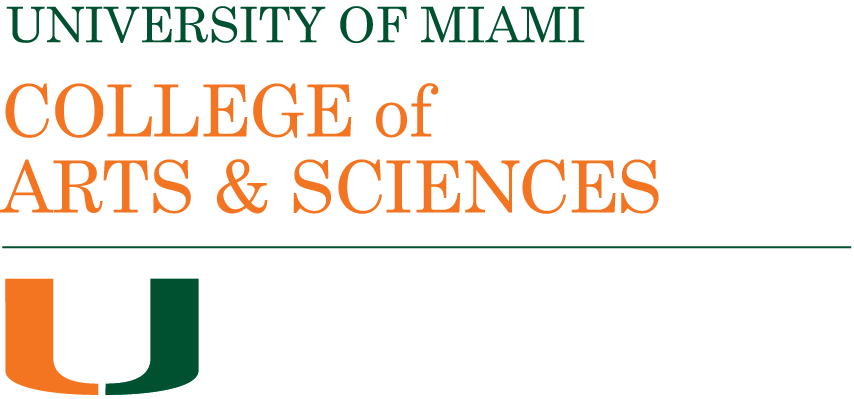 COLLEGE OF ARTS & SCIENCESOffice Email SignatureEvery member of the College of Arts & Sciences is an ambassador to our community, thus all faculty and staff are encouraged to have their email signatures reflect the University of Miami College of Arts & Sciences brand. If you want to use the College format you can simply copy and paste the following signature block into your Outlook signature and then fill in your information: Your Name, Your.Degree Working Title | University of Miami College of Arts & Sciences | Department or Program Name | P: 305-XXX-XXXX | F: 305-XXX | youremail@miami.edu | as.miami.edu/your departmental website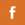 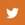 *NOTE*: If applicable to you, you can place a short note, instruction, or disclaimer of your choice here.[optional logo; place on right side 1 space below the end of your signature to avoid clutter on the left side main signature area]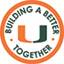 At the U, we transform lives through teaching, research and service